GX LTE 4G – Инструкция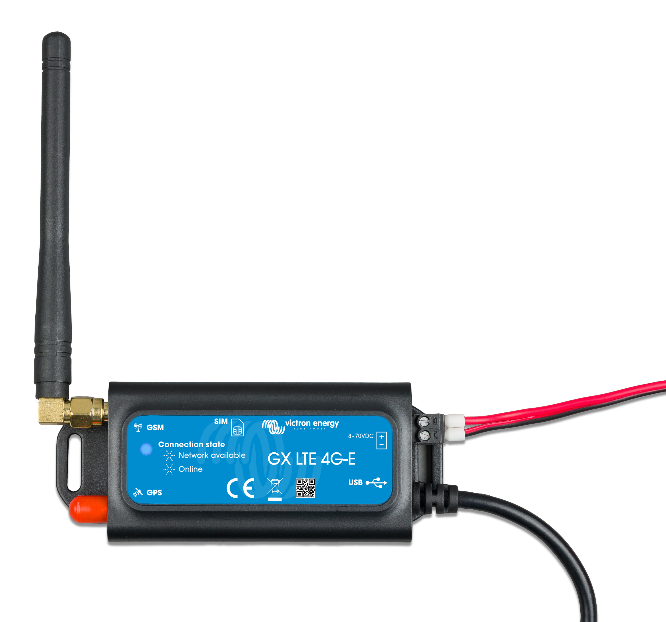 1. Введение1.1 Описание продуктаGX LTE 4G - сотовый модем для оборудования GX, который обеспечивает мобильное подключение энергосистемы к Интернету -порталу VRM. Работает в сетях 2G, 3G и 4G.Этот прибор разработан для сотовых операторов Европы, включая Россию, Ближнего Востока и Африки / Кореи / Таиланда. GX LTE имеет встроенный GPS-приемник. Если установлена ​​дополнительная GPS-антенна, систему можно отслеживать, а также использовать геозону на портале VRM. Есть три модели:Требуется MiniSIM и подключение к устройству GX с помощью прилагаемого USB-кабеля длиной 1 метр.GX LTE имеет встроенный GPS-приемник. Если установлена ​​дополнительная GPS-антенна, систему можно отслеживать, а также использовать геозону на портале VRM. Необходимый аксессуар - GSM900200100 - активная антенна GPS для GX LTE.1.2 Антенны и аксессуарыВ комплект входит небольшая комнатная антенна LTE. В качестве опции также продаем наружную антенну LTE - GSM900100400
GPS: GX LTE имеет встроенный GPS-приемник. Установив дополнительную антенну GPS, можно отслеживать систему1.3 СовместимостьGX LTE можно использовать с любым устройством GX с прошивкой 2.60 и выше. 1.4 Когда лучше использовать мобильный роутерGX LTE обеспечивает подключение к Интернету только для устройства GX . Нет возможности поделиться Интернетом с ноутбуками, телефонами или другими устройствами.2. УстановкаУстановите устройство и подключите антенну. Рассмотрите возможность использования наружной антенны при установке GX LTE в закрытом металлическом корпусе, автомобиле или фургоне.Вставьте сим-карту. Вам потребуется выдвинуть лоток для SIM-карты с помощью ручки или другого заостренного предмета. Имейте в виду, что лоток для SIM-карты немного утоплен внутри устройства. Обязательно вставьте его до упора.Подключите GX LTE к устройству GX с помощью прилагаемого USB-кабеля. Используйте концентратор USB, если все разъемы USB уже используются.Подключите источник питания постоянного тока (от 8 до 70 В постоянного тока). В комплект входит провод 1,4 м с наконечниками M10 и встроенным предохранителем на 0,1 A.После включения синий светодиод будет постоянно гореть синим. Затем, как только он зарегистрируется в сети, он начнет медленно мигать. Наконец, когда он установит подключение к Интернету, он будет быстро мигать.3. Конфигурация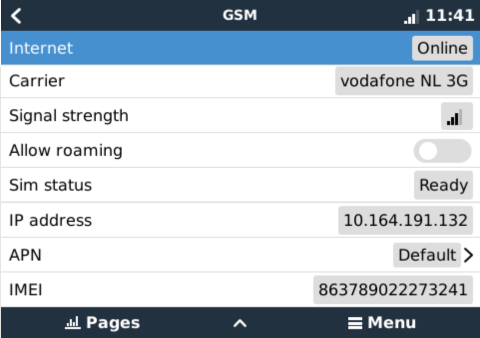 При использовании SIM-карты с отключенной защитой SIM-пина система будет работать без дополнительной настройки.Установка PIN-кода SIM-карты помогает снизить риск кражи и использования SIM-карты. Используйте мобильный телефон для установки пин-кода SIM-карты, а затем настройте его на GX-устройстве.Настройки → GSM-модем → PIN-код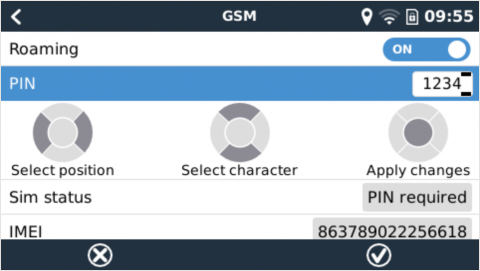 Некоторые мобильные сети требуют ручной настройки APN, особенно при роуминге. Свяжитесь со своим оператором.Имя APN можно настроить в Настройки → GSM-модем → 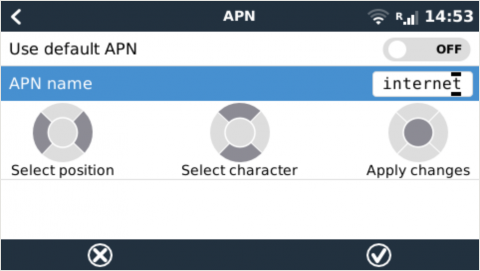 Автоматическое восстановление при отключенииПри установке GX 4G LTE в зоне, где вы ожидаете непрерывного доступа в Интернет, вы должны включить параметр «Перезагрузить устройство при отсутствии контакта» в меню VRM устройства GX. Это автоматически перезагрузит устройство GX, а также выключит и снова включит GX 4G LTE, если передача данных в VRM не удалась в течение заданного времени.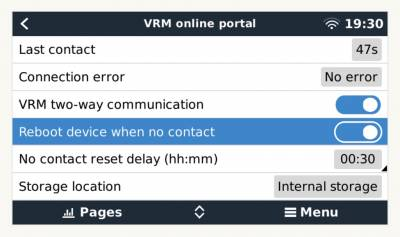 Обратите внимание: если вы покидаете зону покрытия интернет-услуг (например, автодом в движении или яхта, покидающая док для выхода в море), рекомендуется отключить этот параметр, чтобы ваш GX не перезагружался без причины. Или установите, например, тайм-аут в два часа. И соглашайтесь на перезагрузку каждые два часа в процессе.4. GPSКогда добавляется дополнительная антенна; позиция будет видна так: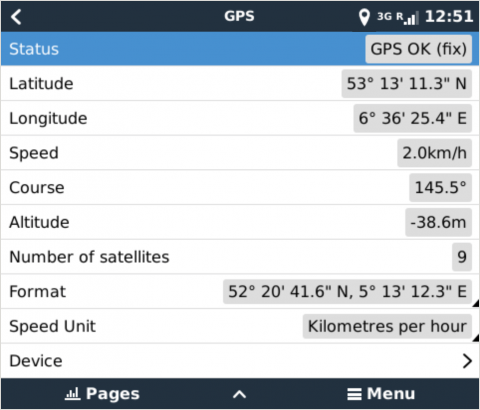 Также позиция отправляется на портал VRM .5. СтатусСостояние сотового модема можно проверить, посмотрев на строку состояния.Статус SIM6. Устранение неполадокСуществует множество причин, по которым подключение к Интернету не работает. Внимательно изучите каждый шаг этого руководства по устранению неполадок. Обязательно начните с первого шага.Наружная антенна , как правило, увеличивает принимаемый сигнал на 15 дБ до 25 дБ.Обратите внимание, что соединения Ethernet и WiFi имеют приоритет над сотовым соединением. Даже если доступное соединение Ethernet или Wi-Fi не имеет хорошего подключения к Интернету. Там нет автоматического обнаружения в месте , которое в таком случае переходит к GX LTE. Говоря более техническим языком: когда сотовое соединение для передачи данных активно, оно настроено с высокой метрикой маршрутизации. Таким образом, ядро ​​Linux отдает приоритет Ethernet или Wi-Fi, если они доступны.На этом снимке экрана показано, как выглядят все детали, когда все в порядке:Что делать, если GX LTE 4G остается не подключенным?Включите параметр конфигурации «Перезагрузить устройство при отсутствии контакта» в меню VRM устройства GX. Это автоматически перезагрузит GX (а вместе с ним и GX LTE 4G), если подключение к Интернету недоступно.7. Поддерживаемые частоты7.1 Доступные модели и поддерживаемые ими диапазоны частот8. Технические данные9. Аксессуары / антенныНаружная антенна 2G и 3G GSMЭта антенна может использоваться с GX LTE 4G, для диапазонов 2G, 3G, 4G.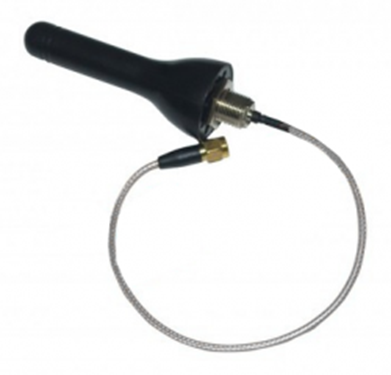 Наружная антенна 4G GSMЭта антенна оптимизирована для частотных диапазонов 4G и поэтому будет иметь  лучший прием в сети 4G. Активная антенна GPS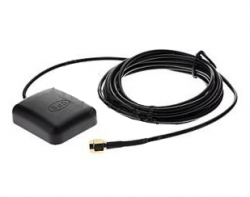 Номер частиИмяОбластьGSM100100400GX LTE 4G-EДля Европы, Ближнего Востока и Африки / Кореи / ТаиландаGSM100200400GX LTE 4G-AДля Северной АмерикиGSM100300400GX LTE 4G-SAДля Австралии / Новой Зеландии / Южной АмерикиЗначокПодробности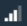 Сотовый модем подключен к сети, но не к Интернету (без передачи данных).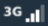 Сотовый модем настроен, значок 4G/3G/E/ ETC показывает, что используется подключение к Интернету через сотовый модем и тип подключения.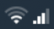 Предоставляется Wi-Fi и используется подключение к Интернету. WiFi имеет приоритет над сотовой связью.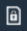 Требуется PIN-код SIM-карты.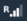 Роуминг, только информативный. Чтобы использовать интернет-соединение в роуминге, его необходимо включить в
«Настройки → GSM-модем → Разрешить роуминг»Положение делОписаниеГотовSIM-карта установлена ​​правильно и зарегистрирована в сетиSIM-карта не вставленаSIM-карта отсутствует или вставлена ​​неправильно. Лоток для SIM-карты может немного свисать.Требуется PIN-кодДля разблокировки SIM-карты требуется 4-значный PIN-код.Требуется PUKSIM-карта заблокирована из-за неправильного ввода PIN-кода. 8-значный PUK-код требуется для выхода из состояния блокировки.Сбой SIM-картыSIM не отвечает - возможно, сломаласьSIM занятаSIM-карта занятаSIM неправильнаяТип SIM-карты не поддерживаетсяШагШагПодробности1ПитаниеУбедитесь, что синий светодиод горит непрерывно или мигает.2USB-соединениеМодем должен быть подключен к USB и отображаться в меню Настройки → GSM модем.3Статус сим-картыПроверьте статус SIM-карты в меню, показание «Готово». При проблеме отобразится «SIM-карта не вставлена», «Требуется PIN-код» или «Требуется PUK-код» и другие связанные с этим ошибки. Пожалуйста, обратитесь к списку статуса SIM-карты для получения подробной информации.4Сила сигналаМинимум 1 полоска для ведения журнала VRM, 2 или 3 полоски необходимы для удаленной работы5Регистрация сотового оператораУбедитесь, что имя оператора сотовой связи отображается в поле «Оператор». Если это не так, проверьте мощность сигнала и в противном случае обратитесь к поставщику сим-карты и / или вставьте сим-карту в телефон, чтобы дважды проверить его работу и статус подписки.6интернет-соединениеУбедитесь, что в Интернете отображается «Online». Причины, по которым система не переходит в режим «Online» при правильной регистрации в сети:
1) APN не настроен, обратитесь к оператору сети для получения подробной информации.
2) Сеть отличается от домашней сети (т. е. Роуминг), и настройка разрешения роуминга отключена.
3) Уровень сигнала достаточен для регистрации в сети, но не для подключения для передачи данных в Интернет.7Подключение к порталу VRMУбедитесь, что в меню портала VRM отображается время последнего последнего подключения. См. Настройки → VRM Portal. Номер частиИмяОбластьИспользуемый модульПоддерживаемые диапазоны LTEGSM100100400GX LTE 4G-EЕвропа, Ближний Восток и Африка / Корея / ТаиландSIMCom SIM7600E1, 3, 5, 7, 8, 20, 38, 40, 41GSM100200400GX LTE 4G-AСеверная АмерикаSIMCom SIM7600A2, 4, 12GSM100300400GX LTE 4G-SAАвстралия / Новая Зеландия / Южная АмерикаSIMCom SIM7600SA1, 2, 3, 4, 5, 7, 8, 20, 28, 40, 66Внешние размеры (ДхШхВ)106 × 42,5 × 22 ммДиапазон напряжения8..70 Вольт постоянного токаПотребляемая мощность2,5 Вт при передаче данных 2G/3G
<1,0 Вт в режиме ожидания
+0,4 Вт, если включен GPSРекомендуемый размер предохранителя500 мА при 12 В
250 мА при 24 В
100 мА при 48 ВСечение провода0,5 - 1,5 мм² / AWG 28..16Антенный разъемТип SMAсим-картаОбычная мини-SIM-картаАртикулGSM900100100Вариант монтажаВинтовое креплениеТип кабеляRg-316Длина кабеля0,25 мКоннекторSMAЧастоты800/900/1800/1900/2100 МГцУсиление сигнала3 дБАртикулGSM900100400Вариант монтажаВинтовое креплениеТип кабеляRg-316Длина кабеля0,25 мКоннекторSMAЧастотыУсиление сигнала3 ДбАртикулGSM900200100Вариант монтажаМагнитТип кабеляRg-174Длина кабеля3,0 мКоннекторSMA Мужской ПрямойЧастота1575,42 МГцИмпеданс50 Ом